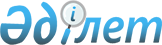 Нұра ауданы Құланөтпес ауылдық округіндегі ауылдарының көшелерін атау туралыҚарағанды облысы Нұра ауданы Құланөтпес ауылының әкімінің 2018 жылғы 12 қарашадағы № 1 шешімі. Қарағанды облысының Әділет департаментінде 2018 жылғы 29 қарашада № 5017 болып тіркелді
      Қазақстан Республикасының 2001 жылғы 23 қаңтардағы "Қазақстан Республикасындағы жергілікті мемлекеттік басқару және өзін-өзі басқару туралы" Заңына, Қазақстан Республикасының 1993 жылғы 8 желтоқсандағы "Қазақстан Республикасының әкімшілік-аумақтық құрылысы туралы" Заңына және Қарағанды облыстық ономастика комиссиясының 2017 жылғы 6 желтоқсандағы қорытындысына сәйкес, Нұра ауданы Құланөтпес ауылының әкімі ШЕШІМ ЕТТІ:
      1. Нұра ауданы Құланөтпес ауылдық округі Ақтүбек ауылындағы атауы жоқ 1-көшеге "Ыбырай Алтынсарин" атауы, атауы жоқ 2-көшеге "Рәбиға Есімжанова" атауы берілсін.
      2. Нұра ауданы Құланөтпес ауылдық округі Нығыман ауылындағы атауы жоқ 1-көшеге "Ахмет Байтұрсынов" атауы, атауы жоқ 2-көшеге "Қайрат Рысқұлбеков" атауы берілсін.
      3. Осы шешімнің орындалуын бақылауды өзіме қалдырамын.
      4. Осы шешім алғашқы ресми жарияланғаннан кейін күнтізбелік он күн өткен соң қолданысқа енгізіледі.
					© 2012. Қазақстан Республикасы Әділет министрлігінің «Қазақстан Республикасының Заңнама және құқықтық ақпарат институты» ШЖҚ РМК
				
      Ауыл әкімі 

А. Абенов
